112學年度東信國小本土語授課教師名單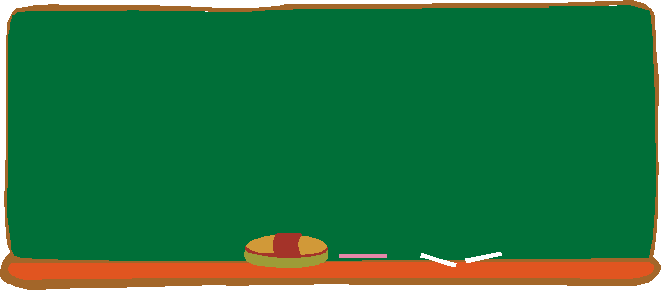 閩南語:張謝慈愛老師陳金鶴老師張弘穎老師李麗卿老師曾國華老師     客家語(四縣):            劉國香老師      客家語(海陸):  石邱玉春老師   原住民語:蘇金花老師